FINAL MINUTES-SPECIAL MEETING-ELMWOOD PARK BOARD OF EDUCATIONMARCH 16, 2020The Special Meeting of the Elmwood Park Board of Education was held on Monday, March 16, 2020 and began at 6:00 p.m. in the High School/Middle School Media Center.Present were:  Mr. George Luke,  Mr. Douglas DeMatteo, Ms. Karen Pena, Mrs. Louise Gerardi, Ms. Carrie Paretti and Mr. George Luke. Also present were Mr. Anthony Iachetti,  Superintendent of Schools,  and Mr. John DiPaola, Business Administrator / Board Secretary.Roll call was taken.  The Statement of Compliance, is hereby incorporated:  In accordance with requirements of Chapter 231 of the Public Laws of 1975, known as the “Open Public Meetings Act,” this is to confirm that we are in compliance with the Sunshine Law and all appropriate postings and notices have been made.  The following information is Board of Education Policy: “1) Any individual addressing the board of education is to state his/her name and address and sign the register at the podium. 2) No verbal accusation against any employee or member of the board of education shall be permitted.  Such accusations may be presented in writing and will be given full consideration by the board of education. 3) No action will be taken by the board of education at the same meeting on requests from the public, which may necessitate either a new policy or a change in existing policy.”At 6:02 p.m. the meeting was opened for public comments on the one agenda item:There were no comments.The agenda item was voted on.The meeting was also opened to the public for comments-general at 6:03 p.m..     	No one from the public spoke, so the session was closed.Mr. DeMatteo asked the status of the proposed home purchase of 395 River Drive.Mr. DiPaola responded the board’s attorney has talked with the listing agent of the property.At 6:05 p.m. a Motion to adjourn was made by Mrs. Gerardi and Seconded by Ms. Pena and unanimously approved by voice vote of the members present.I hereby certify these final summary minutes of the meeting of the Elmwood Park Board of Education in session on March 16, 2020 to be true and correct and in complete agreement with the official Minute Book of the Board of Education.Respectfully submitted,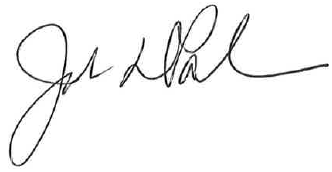 John DiPaolaBusiness Administrator/Board SecretaryElmwood Park Board of Education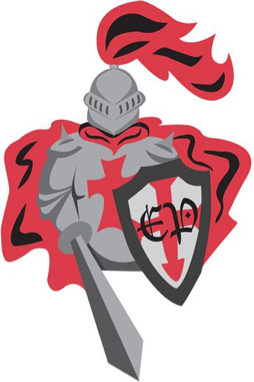 ELMWOOD PARK, NEW JERSEYAGENDASPECIAL MEETING                         March 16, 2020A SPECIAL MEETING OF THE ELMWOOD PARK BOARD OF EDUCATION IS BEINGHELD THIS EVENING AT 6:00 P.M. IN THE MEDIA CENTER AT MEMORIAL MIDDLE/HIGH SCHOOL, 375 RIVER DRIVE, ELMWOOD PARK, NEW JERSEY.A. OPENING: ROLL CALL, SUNSHINE STATEMENT, FLAG SALUTEB. PUBLIC COMMENTS – AGENDA ITEMS ONLYC. OPEN SESSION: REVIEW & ACTION OF SPECIAL MEETING AGENDAD. PUBLIC COMMENTS – GENERALE. COMMENTS BY BOARD MEMBERS – OLD AND NEW BUSINESSF. CLOSED SESSION – AS MAY BE REQUIREDWhereas, Section 8 of the Open Public Meetings Act, permits the exclusion of the public from a meeting in certain circumstances; and Whereas, the Board is of the opinion that such circumstances exist.  Now therefore, be it resolved, that the Elmwood Park Board of Education will meet in closed session to discuss ______________ will disclose to the public the subject matter listed when circumstances dictate the need for confidentiality no longer exists.G. ADJOURNMENTF1.  ADOPTION OF 2020-2021 PRELIMINARY  BUDGETBE IT RESOLVED:   that, upon the recommendation of the superintendent and business administrator, the Elmwood Park Board of Education hereby adopts the FY 2020-2021 Preliminary Budget for submission to the County Office as follows:                                                CURRENT GENERAL EXPENSE   	 $46,525,016                                            	CAPITAL OUTLAY                               	 $  1,220,918           	                                            	TRANSFER TO CHARTER SCHOOLS    $     701,946                                            	TOTAL GENERAL FUND                     	 $48,447,880TOTAL SPECIAL REVENUE FUND  	  $ 1,390,612                                            	TOTAL DEBT SERVICE FUND          	  $ 2,648,000                                             	TOTAL DISTRICT BUDGET               	 $52,486,492                                            	GENERAL FUND TAX LEVY              	 $34,765,194                                            	DEBT SERVICE TAX LEVY                	 $  2,406,318                   BE IT FURTHER RESOLVED:This budget withdraws $1,050,000 from the district’s Capital Reserve Account to support Capital Projects; ANDThis budget withdraws $125,000 from the district’s Maintenance Reserve Account to support Maintenance Projects;ANDAs per  policy #6471 and NJAC 6A:23B-1.2(b)  which provides that the Board of Education shall establish in the annual school budget a maximum expenditure amount that may be allotted for such travel and expense reimbursement and that for the 2019-2020 school year the Board of Education appropriated $25,000 for travel  and has spent $6,296.97 to date;  that the  Board of Education hereby establishes the school district travel maximum for the 2020-2021 school year be set at the sum of $25,000 and that the School Business Administrator shall track and record these costs to ensure that the maximum amount is not exceeded.ANDthat this FY 2020-2021 preliminary budget may be revised prior to final adoption on April 28, 2020, to reflect any changes required by the board of education or Interim Executive Bergen County Superintendent of Schools.Motion of: Mr. DeMatteoSeconded by: Mrs. Gerardi Consent Vote on items: F1Certified to be true copies of resolutions adopted by the Elmwood Park Board of Education at itsSpecial meeting held on March 16, 2020.__________________________________________________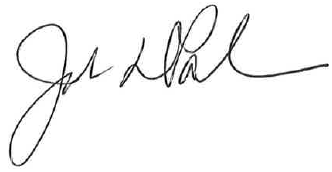 John DiPaola, Business Administrator/Board Secretary BUSINESSF. FinancialKCDDLGJGCPKPDZDAGLAYEXXXXXXNAYABSENTX XXABSTAINEDRECUSED